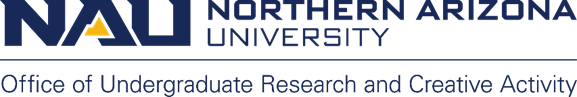 HURA and Urdea Application TemplateProject InformationTitle of Project:  				   Project Start Date:			Project may begin on or after May 15, 2024 Project End Date:			Project must end by May 9, 2025Project Budget Total Request:	HURA maximum amount = $5,000 for 1 or 2 students									   $7,500 for 3 or more students						Urdea maximum amount = $7,500Does your project involve human subjects?   	If yes, has the IRB determined whether your project is likely to be subject to review/approval?  Does your project involve vertebrate animals?   		If yes, have you contacted the IACUC to find out what the requirements will be?   	ApplicationAbstract (maximum 250 words): Project Description (may not exceed 5 pages)This section of the proposal provides a clear and concise description of the proposed project and must include the following section headings in the order shown below.  If a given section is not applicable to a proposed project, the section heading should still be included, followed by the text “Not Applicable.”  See RFP for more details.Introduction. Include the purpose and relevance of the project (research hypothesis to be tested, rationale for the creative/scholarly activity, problem to be investigated, etc.; i.e., the how, what, and why of the project).)Potential Importance. Describe the benefit of the proposed work in its importance to the student, university, the community, and how it attempts to make a unique contribution to the academic discipline.Methods. Describe the research methods or creative techniques in detail that will be used for this project including a justification of why these techniques will be used to carry out project activities.Expected Outcomes  Describe what you expect to find, learn, and/or produce as a result of conducting this project.Dissemination Plan. All work will be presented in the OURCA Reception and the Undergraduate Symposium in April 2025. Describe how you will additionally present your results or outcomes. If this dissemination involves a presentation or performance, when, where, and to what audience? If published, what venue will be targeted? for the results/outcome:  If published, in what journal?  If a presentation or performance, when, where, and to what audience?  Roles of the Participants.  Describe the expectations and responsibilities of the student and those of the faculty mentor. FOR PROJECTS WITH A COMMUNITY ENGAGEMENT COMPONENT (Optional)  NAU is committed to engaging the local and regional community in a mutually beneficial exchange of knowledge and resources to enrich scholarship, research, and creative activity. If your proposal engages the local or regional community, then your project will be considered for an additional $500.  Examples of eligible community engagement include but are not limited to:  working with a local business or government entity to enhance data collection and address a specific need of the local partner; disseminating the outcomes of your project in a local or regional setting beyond that of a traditional conference; or incorporating a service or knowledge exchange with a local or regional partner (e.g., hosting a workshop at a local school) based on your project. Please answer these questions (max 300 words):  With which community do you plan to work?  What are the steps you plan to take to engage this community? How do you plan to measure success for both your project and the community?FOR URDEA APPLICANTS ONLY.  In addition to completing the requirements for a HURA proposal as outlined above, Urdea applicants also need to answer the following questions (max 400 words):How do you believe working as an interdisciplinary team (with students from different fields of study) will positively impact your project? How will working as an interdisciplinary team benefit the team members and the discipline(s) of those involved? Timeline:References Cited (optional):Qualifications of the Applicant(s) (with any names removed from resumes:Time PeriodActivities, Accomplishments, Outcomes# of Personnel HoursNon-personnel ExpensesMay-JuneMay-JuneMay-JuneJuly-AugustJuly-AugustJuly-AugustSeptember-OctoberSeptember-OctoberSeptember-OctoberOctober-NovemberOctober-NovemberOctober-NovemberNovember-DecemberNovember-DecemberNovember-DecemberWinter BreakWinter BreakWinter BreakJanuary-FebruaryJanuary-FebruaryJanuary-FebruaryFebruary-MarchFebruary-MarchFebruary-MarchMarch-AprilMarch-AprilMarch-April